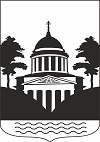 Российская ФедерацияНовгородская областьДУМА ЛЮБЫТИНСКОГО МУНИЦИПАЛЬНОГО РАЙОНАРЕШЕНИЕО внесении изменений в Правила землепользования и застройки Любытинского  сельского поселения, утвержденные решением Думы Любытинского муниципального района от 19.12.2019 г №330Принято Думой Любытинского муниципального района   22.03.2024 годаВ соответствии со статьями 31,32,33 Градостроительного кодекса Российской Федерации, учитывая изменения, внесенные в Генеральный план Любытинского сельского поселения, Дума Любытинского муниципального района  РЕШИЛА:1.Внести изменения в Правила землепользования и застройки Любытинского сельского поселения, утверждённые решением Думы Любытинского муниципального района от 19.12.2019 г №330, изложив их в новой редакции, согласно приложения.2. Данное решение вступает в силу с момента опубликования.    3. Опубликовать решение в бюллетене «Официальный вестник» и разместить на официальном сайте  Администрации Любытинского муниципального района в информационно-телекоммуникационной сети «Интернет».Заместительпредседателя  Думымуниципального района                     И.Л. Трошкова от 22.03.2024 года №259Глава муниципального  района                  А.А. Устинов    